Szkoła w Bninie - Szkołą Promującą Zdrowie 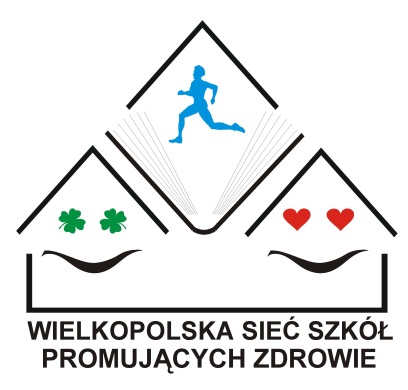      Od 1991 roku w polskich szkołach realizowany jest europejski program pod nazwą Szkoła Promująca Zdrowie, którego koncepcja i strategia wyrosła z ogólnych założeń promocji zdrowia i przekonania, że szkoła ma być  środowiskiem, którego społeczność nie tylko się uczy i pracuje, ale także  nawiązuje kontakty z innymi, zna zasady zdrowego stylu życia, przeżywa porażki i sukcesy, odpoczywa, bawi się i czuje bezpiecznie.     Przed dwoma laty po dokładnym zapoznaniu się z powyższymi założeniami i procedurami oraz po wykonaniu wstępnych badań nawyków żywieniowych, poziomu aktywności fizycznej i samopoczucia Szkoła Podstawowa nr 2 w Kórniku przystąpiła do realizacji opracowanego przez siebie szczegółowego planu działania. Objęły one swym zasięgiem całą społeczność szkolną, a więc uczniów, nauczycieli, pracowników szkoły i rodziców, ale również partnerów zewnętrznych. Koordynatorem całego przedsięwzięcia została wicedyrektor Agnieszka Półchłopek.Wszyscy przystąpili do ciężkiej pracy, która przebiegała wielotorowo i obejmowała szeroko pojęte aspekty zdrowia fizycznego, psychicznego i społecznego sprowadzające się do czterech zasad: tworzenie odpowiednich nawyków żywieniowych, promocja aktywności fizycznej i rekreacji w ruchu, podnoszenie poziomu bezpieczeństwa oraz  kształtowanie kultury zachowania i wiary we własne możliwości. 
W ramach realizacji naszego planu uczestniczyliśmy w licznych programach zewnętrznych dotyczących zdrowego odżywiania, aktywności fizycznej i zdrowia psychicznego, a nasi nauczyciele przygotowywali i realizowali własne autorskie projekty dedykowane tym właśnie aspektom zdrowia. Odbyły się dziesiątki konkursów wiedzy i plastycznych, wykładów dotyczących bezpieczeństwa komunikacyjnego i w sieci Internetu,  spotkań tematycznych z dietetykiem oraz osobami pracującymi poza granicami naszego kraju na misjach edukacyjnych i medycznych, warsztatów kulinarnych, ćwiczeń udzielania pierwszej pomocy przedmedycznej, pogadanek, zajęć rekreacyjnych, przeprowadzono wiele ankiet i badań wśród uczniów, rodziców, nauczycieli i pracowników szkoły.
Wyniki i wnioski z tych badań dostarczyły nam realnej wiedzy na temat efektów naszej pracy, poziomu samopoczucia i zadowolenia ze szkoły oraz akceptacji dla idei Szkoły Promującej Zdrowie całej społeczności szkolnej.
Nasze działania i ich efekty w postaci wyników badań zostały zawarte w obszernym raporcie i prezentacji multimedialnej przekazanej Kuratorium Oświaty w Poznaniu, celem ich oceny i przyznania stosownego certyfikatu. Pewnym ewenementem jest to, że nam udało się zrealizować wszystkie zadania w ciągu zaledwie dwóch lat, bo zwykle praca nad tym programem trwa od trzech do pięciu lat.       Dnia 6 czerwca 2017 roku nadszedł czas na finał, który przybrał formę wizyty studyjnej  z udziałem zacnych gości: pani Katarzyny Wardzińskiej - wizytatora Kuratorium Oświaty w Poznaniu, pani Beaty Rutkowskiej z Powiatowej Stacji Sanitarno-Epidemiologicznej, pana Jerzego Lechnerowskiego - burmistrza naszej gminy, Rady Rodziców szkoły, radnych oraz reprezentantów lokalnej oświaty, sportu, pomocy psychologicznej i społecznej. W spotkaniu uczestniczyli też uczniowie klas IV-VI  nauczyciele, pracownicy i rodzice. Specjalnie na tę okazję zeszła z obrazu nasza patronka Teofila z Działyńskich Szołdrska–Potulicka, która na obiad zażyczyła sobie bażanta w czekoladzie z gruszkami. Kucharka, która kierowała  się zasadami zdrowego żywienia, przewidziała kłopoty i rzeczywiście naszą Białą Damę dopadła  ciężka niestrawność. Zapadła w sen i przyśniła się jej piękna historia z księciem Witaminkiem w roli głównej, który był orędownikiem zdrowego stylu życia. Nasza Teofila, jako kobieta czynu, postanowiła wdrożyć w życie te zasady, w czym zapewne  pomogła jej przygotowana przez nas prezentacja multimedialna obrazująca liczne dokonania szkoły w trakcie realizacji programu.  Była ona zwieńczeniem zarówno dwuletniej pracy nad programem, jak i wizyty studyjnej.  Wszyscy zgromadzeni byli pod wrażeniem ilości i różnorodności podjętych przez nas zadań oraz wyników licznie przeprowadzonych badań . Również nasza Teofila obejrzała wszystko z należytą uwagą, wysłuchała komentarza, po czym stwierdziła, że od nadmiaru wrażeń w głowie jej się kręci i wróciła na obraz, aby wszystko, co zobaczyła i usłyszała, spokojnie  przemyśleć. Gdy nasza patronka oddała się rozmyślaniom, wszyscy uczestnicy spotkania udali się na piknik ze zdrową żywnością. Stoły,  jak za czasów Teofili, uginały się od  smacznego jadła – zdrowych sałatek i surówek (ich fundatorem był pan Marcin Grześkowiak), pełnoziarnistego chleba, marchewkowego i szpinakowego ciasta, podanych w fantazyjny sposób owoców. Nasze zmysły były zewsząd atakowane trudnymi do opisania zapachami, niezwykłymi smakami, a przepyszne przekąski czarowały nas feerią barw.       Ku radości wszystkich uczestników programu nasze starania zostały bardzo wysoko ocenione przez kuratoryjną komisję i otrzymaliśmy dokument stwierdzający przynależność SP nr 2 do Wielkopolskiej Sieci Szkół Promujących Zdrowie, a więc znaleźliśmy się w gronie 284 szkół w Wielkopolsce, które mogą poszczycić się takim certyfikatem. Dzięki temu programowi nasi uczniowie dokładnie znają piramidę zdrowego żywienia, wiedzą, jak komponować posiłki, doceniają znaczenie ruchu dla ogólnej kondycji organizmu, a także wiedzą, że równie ważne dla dobrego samopoczucia są wysoka kultura osobista i poczucie bezpieczeństwa.
   Certyfikat ten, poza niewątpliwym zaszczytem, także zobowiązuje do dalszych działań na rzecz ochrony i pomnażania zdrowia, ciągłego budowania klimatu społecznego sprzyjającego osiąganiu przez wszystkich sukcesów i poczucia własnej wartości. W obliczu tej konkluzji należy stwierdzić, że nasza praca wcale się nie skończyła, ona dopiero otworzyła nas na pewne aspekty życia szkolnego. Tak więc jeszcze wszystko przed nami…                                                                                                            
                                                                                                                  Ewa Nowaczyk
                                                                                                             Agnieszka Półchłopek